Balboa Tennis Club 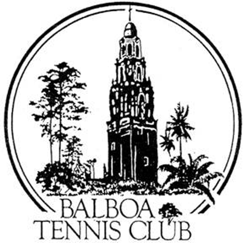 Board of Directors Meeting MinutesSeptember 15, 2015 Meeting called to order at 7:02 p.m. Attendees: Janene Christopher, Colleen Clery Ferrell, Julia Gregory, Dan Hays, C.T. Martin, Pat Mason, Gary Smith, Gregg Ward, Esther Leeflang and Geoff Griffin were present. Ruben Carriedo and M.A. Hillier were excused. The August minutes were approved as well as the absences.Member/Guest Presentation: NonePresident's Comments: Janene provided an overview of the 2016 BTC Election. Pat volunteered to chair the nominating committee as she will not be running again for a board position. BTC member Karen Longstreth has also volunteered to be on the committee, and one more club member may be added. The election committee will solicit nominees through the Club updates, and written notice. A slate of board candidates will be presented at the October Board meeting. Once the slate is approved by the Board, the club members will vote on seven to represent the Club for a two year term, according to the provisions of the ByLaws. Treasurers Report:Julia asked the Board to look at page 2 of the financial report and noted that memberships were up this month compared to 2014, yet still under budget. Next year’s budget will be more accurate. Another example where the budget is skewed is the food column, which is a new line item relating to mostly tournament expenses. Tournament income was down $5000 from 2014, which seems to be a continuing trend the last few years with the decline in entrants as compared to the increase in league participation, as noted by Geoff and Colleen later in the meeting. Good news is the utilities costs declined with the new meter installation. Gregg suggested waiting until after El Nino to get any courts resurfaced and the Board agreed. Janene requested assessment from tennis resurfacing experts regarding condition of court slate caulking where water accumulates. Colleen will arrange meeting with CH Court Tech.Tennis Director’s Report:Geoff has decided to assemble a USTA Junior league team for kids 14 and under. Geoff is also making Balboa Tennis Club available on Sunday afternoons for USPTA event called Sip and Serve, which is aimed at players 21-35. Board members offered in suggestions for meeting place after tennis. Geoff reported on meeting with Colleen regarding tournament suggestions for 2016. A $10 late fee will be charged for all entries accepted after entry deadline. The most popular club social is the Turkey Shoot in November and the Board decided to keep this one event for 2016. There will not be any free clinics in 2016. The officials and t-shirts are the biggest tournament expenses. They will be monitored closely in 2016.Club Director’s Report:Overview of Reservations Office Upgrade – electrical, paint in reservations office, custom desk, carpet in three areas and shelving. Financial totals at October meeting. Employees and Director are pleased with upgrade.New Procedure for Clubhouse Security and Pricing for Digital Lock – Side door now locked at 6:00 p.m. or at dusk. $1536 cost for a new push button steel door lock. Push bars will need to be remounted or discarded. Install would be ADA compliant. Board voted to move forward with digital lock installation. All approved with one abstaining vote. Video Cameras at Club – Very expensive month to maintain club security. Two rotating cameras needed to be replaced at cost of $1500 each with installation. Will be included in October financials.Complaint by Gregg Ward – Last Wednesday while attending Armando Sandoval’s clinic, BTC employee George Tsicoulias turned off court lights before 9:00 without any warning. Players had to scramble for belongings in the dark, as well as pick up balls. This created a potential liability situation. Colleen will investigate. Committee Reports Facilities - Dan has an appointment with a termite company on Thursday to access club buildings. He is also in the process of getting an estimate for the tree removal in front of the Pro Shop. Janene is completing her building assessment including the roofs and will be presented at October meeting.Constitution and Bylaws – NoneContract and Lease – SUP expired 6/30/15 Employment and Personnel: NoneNewsletter Deadline: Next publication November 2015Ethics: NoneYouth Program: NoneActivities: None.Special Projects: NoneWeb Site Updating: Geoff said Paula spent over 100 hours (complimentary) creating the new website for BTC. He likes the clean and professional look. Board approved moving forward with new website. Link will be sent to members before launching.Unfinished Business A. Donation from Spike Lowndes – Geoff still believes the tournament pavilion is the best idea for Spike’s donation. The main challenge is integrating some type of wall for Spike’s family members. The goal is to have the pavilion ready for tournament season in 2016.B. Tree in Front of Pro Shop Challenges – Janene put together a sheet of options for the Board to discuss on how to handle root problem with the ficus tree. At this time, the roots are creating a tripping hazard. The discussion was tabled until the October meeting.New BusinessA. Cafe Challenges – Colleen reviewed challenges during District Tournament and text from Joanie regarding back condition. Need to find another option during Metro Tournament without using cafe. Becky Kuba will be notified first. Need food and drinks for tournament. Letter will be sent to Joanie regarding cafe status.B. Excel Sheet request with member information – DeniedC. Punch Card for Daily Permits – 10 for $80 – non transferrable –approved. Executive Session – request for member reinstatementAdjournment: 8:38 p.m.  Next Meeting October 20, 2015